A partir de la vidéo, réponds aux questions suivantes :Voici un terrain de badminton :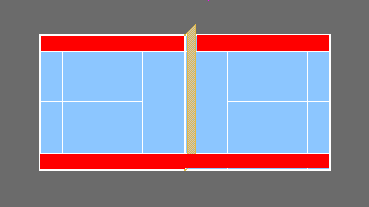 En badminton, il est possible de jouer en simple ( un contre un) ou en double (deux contre deux). 
1) Sur la photo, de quelle couleur est le terrain de jeu en simple ?   /1____________________________________________________________2) Explique les principales règles du service :   /3________________________________________________________________________________________________________________________________________________________________________________________________________________________________________________3) Comment le joueur peut-il gagner un point ?   /2________________________________________________________________________________________________________________________4) Quelles sont les principales fautes de jeu? /3________________________________________________________________________________________________________________________________________________________________________________________________________________________________________________5) Quelles sont les principales règles à respecter ? /3________________________________________________________________________________________________________________________________________________________________________________________________________________________________________________5) Pourquoi faut-il respecter l’arbitre, même en cas d’erreurs ? /3________________________________________________________________________________________________________________________________________________________________________________________________________________________________________________6) Comment respecter le matériel selon toi ? (raquettes, volants, filets, poteaux, plots…)       /2________________________________________________________________________________________________________________________________________________________________________________________________________________________________________________7) Que signifie le mot fairplay ?   /3________________________________________________________________________________________________________________________________________________________________________________________________________________________________________________Devoir à rendre à Mme Thinus par pronote ou par mail à l’adresse suivante : 
Sabrina.Thinus@ac-guyane.fr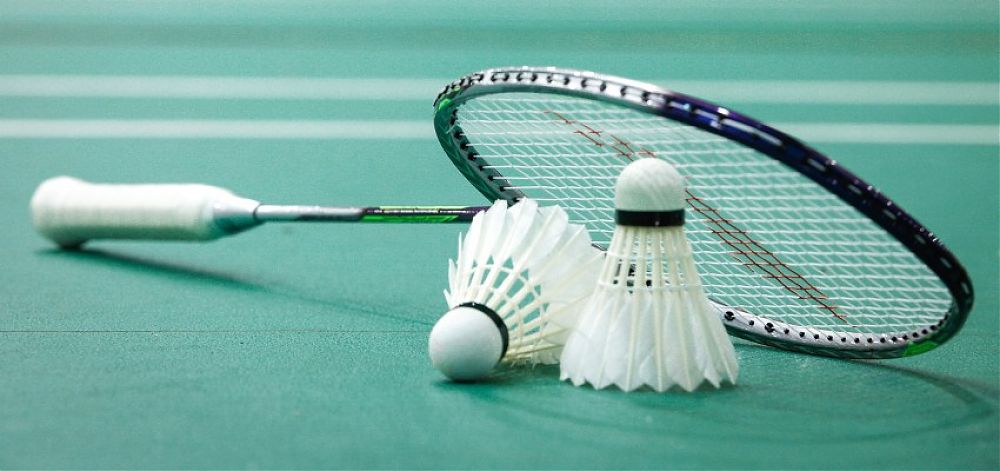 